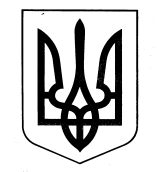 УКРАЇНАДЕПАРТАМЕНТ НАУКИ І ОСВІТИ ХАРКІВСЬКОЇ ОБЛАСНОЇ ДЕРЖАВНОЇ АДМІНІСТРАЦІЇХАРКІВСЬКЕ ОБЛАСНЕ ВИЩЕ УЧИЛИЩЕ ФІЗИЧНОЇ КУЛЬТУРИ І СПОРТУНАКАЗ04.01.2016				  	  Харків			                 №03Про затвердження графікуприйому громадян	На виконання Закону України «Про звернення громадян» про звернення громадян із змінами і доповненнями, внесеними  Законами України від 13.05.1999   № 653-XIV,  від  20.11.2003 року № 1294-IV,   від 20.01.2005 року № 2384-IV, від 14.04.2009  № 1254-VI,НАКАЗУЮ:Затвердити графік  особистого прийому громадян адміністрацією училища на 2016 рік (таблиця 1).   Таблиця 12. Заступникам директора училища з навчальної роботи Вовк А.В., навчально-методичної роботи Вальковій Л.О.,  виховної роботи Трофименко В.В., головному бухгалтеру Кушнаренко Т.О.:2.1. Забезпечити виконання графіку особистого прийому громадян.Термін: протягом 2016 року 2.2. Забезпечити створення умов для реалізації конституційних прав громадян на письмове звернення та обов’язкове одержання відповіді на нього або особистий прийом.2.3. Виявляти та усувати причини скарг громадян, вирішувати питання щодо відповідальності осіб, з вини яких допущені порушення, бюрократизмТермін: протягом 2016 року2.4. Своєчасно вживати заходів щодо практичного розв’язання питань, порушених громадянами.Термін: протягом 2016 року2.5. Нести персональну відповідальність за розгляд звернень громадян та організацію їх особистого прийому.	Термін: протягом 2016 року2.6. Вести облік звернень громадян та здійснювати контроль за розглядом скарг, заяв і розв’язання проблем, що виникли тощо. 				Термін: протягом 2016 року3. Контроль за виконанням даного наказу залишаю за собою.Директор училища							              А.М. ПоповКрітова, 315-12-94№П.І.Б.ПосадаДні прийомуЧаси прийомуПопов Анатолій Михайловичдиректор ПонеділокЧетвер 9.00- 18.009.00-18.00ВовкАлла Володимирівназаступник директора з навчальної роботиПонеділокЧетвер9.00- 18.009.00-18.00ВальковаЛариса Олександрівназаступник директора  з навчально-методичної роботиПонеділокЧетвер 9.00- 18.009.00-18.00ТрофименкоВалентина Василівназаступник директора з виховної роботи ПонеділокЧетвер9.00- 18.009.00-18.00КушнаренкоТетяна ОлександрівнаГоловний бухгалтерПонеділокЧетвер9.00- 18.009.00-18.00